[FACULTAD / ESCUELA UNIVERSITARIA DE POSGRADO][TÍTULO DEL TRABAJO (En mayúscula)]Línea de Investigación: [Según las líneas aprobadas por la UNFV] [Modalidad] para optar el [Grado Académico/Título Profesional/Título] de [Grado/Título/Segunda Especialidad] en [Especialidad]Autor(a)[Apellidos, Nombres]Asesor(a)[Apellidos, Nombres](ORCID: Código ORCID del asesor)Jurado[Apellidos, Nombres][Apellidos, Nombres][Apellidos, Nombres]Lima – Perú[Año]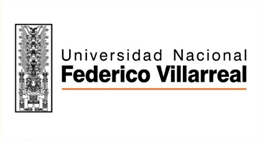 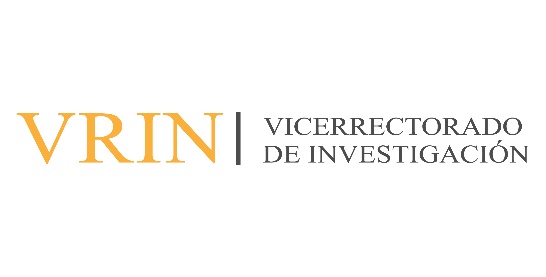 